РЕШЕНИЕ № 6 5 мая 2022 г.                                                                                                                  с. Эсто-АлтайО внесении изменений в Положение о бюджетном процессе в Эсто-Алтайском сельском муниципальном образовании Республики Калмыкия, утвержденного решением Собрания депутатов Эсто-Алтайского сельского муниципального образования Республики Калмыкия № 15А от 29.12.2017 г.В целях приведения в соответствие с Бюджетным кодексом Российской Федерации нормативных правовых актов Эсто-Алтайского сельского муниципального образования Республики Калмыкия, в соответствии с Федеральным законом от 06.10.2003 № 131 – ФЗ «Об общих принципах организации местного самоуправления в Российской Федерации», руководствуясь Уставом Эсто-Алтайского сельского муниципального образования Республики Калмыкия, по результатам рассмотрения протеста прокуратуры Яшалтинского района Республики Калмыкия от 17-2021 от 30.03.2022 г, Собрание депутатов Эсто-Алтайского сельского муниципального образования Республики Калмыкия решило:Внести в Положение о бюджетном процессе в Эсто-Алтайском сельском муниципальном образовании Республики Калмыкия, утвержденного решением Собрания депутатов Эсто-Алтайского сельского муниципального образования Республики Калмыкия № 15А от 29.12.2017 г. (далее - решение) следующие дополнения и изменения:В статье 11 Муниципальные внутренние заимствования и муниципальный долг, п. 2 изложить в следующей редакции:«2. Долговые обязательства Эсто-Алтайского сельского муниципального образования Республики Калмыкия могут существовать в виде обязательств по:1) ценным бумагам муниципального образования (муниципальным ценным бумагам);2) бюджетным кредитам, привлеченным в валюте Российской Федерации в местный бюджет из других бюджетов бюджетной системы Российской Федерации;3) бюджетным кредитам, привлеченным от Российской Федерации в иностранной валюте в рамках использования целевых иностранных кредитов;4) кредитам, привлеченным муниципальным образованием от кредитных организаций в валюте Российской Федерации;5) гарантиям муниципального образования (муниципальным гарантиям), выраженным в валюте Российской Федерации;6) муниципальным гарантиям, предоставленным Российской Федерации в иностранной валюте в рамках использования целевых иностранных кредитов;7) иным долговым обязательствам, возникшим до введения в действие настоящего Кодекса и отнесенным на муниципальный долг.».1.2. Пункт 9  изложить в следующей редакции:«9. Администрация Эсто-Алтайского СМО РК ведет муниципальную долговую книгу, куда вносятся сведения:-  об объеме долговых обязательств муниципального образования по видам этих обязательств,- о дате их возникновения и исполнения (прекращения по иным основаниям) полностью или частично,- формах обеспечения обязательств,-  также иная информация, состав которой, порядок и срок ее внесения в муниципальную долговую книгу устанавливаются местной администрацией.В муниципальной долговой книге муниципального образования в том числе учитывается информация о просроченной задолженности по исполнению муниципальных долговых обязательств.». Настоящее решение подлежит размещению на официальном сайте Администрации Эсто-Алтайского сельского муниципального образования Республики Калмыкия в информационно-телекоммуникационной сети «Интернет».Председатель Собрания депутатовЭсто-Алтайского сельскогомуниципального образованияРеспублики Калмыкия                                                                                             Н.Ю. ПетроваГлава Эсто-Алтайского сельскогомуниципального образованияРеспублики Калмыкия (ахлачи)                                                                                А.К. МанджиковХАЛЬМГ ТАҢҺЧИНЭСТО-АЛТАЙСК СЕЛƏНƏМУНИЦИПАЛЬН БYРДЭЦИИНДЕПУТАТНЫРИН ХУРЫГ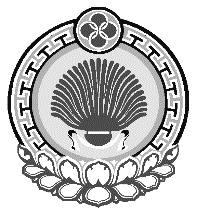 ЭСТО-АЛТАЙСКОЕ СЕЛЬСКОЕМУНИЦИПАЛЬНОЕ ОБРАЗОВАНИЕРЕСПУБЛИКИ КАЛМЫКИЯСОБРАНИЕ ДЕПУТАТОВ359026, Республика Калмыкия, с. Эсто-Алтай, ул. Карла МарксаИНН 0812900527, т. (84745) 98-2-41, e-mail: еsto-аltay@yandex.ru359026, Республика Калмыкия, с. Эсто-Алтай, ул. Карла МарксаИНН 0812900527, т. (84745) 98-2-41, e-mail: еsto-аltay@yandex.ru359026, Республика Калмыкия, с. Эсто-Алтай, ул. Карла МарксаИНН 0812900527, т. (84745) 98-2-41, e-mail: еsto-аltay@yandex.ru